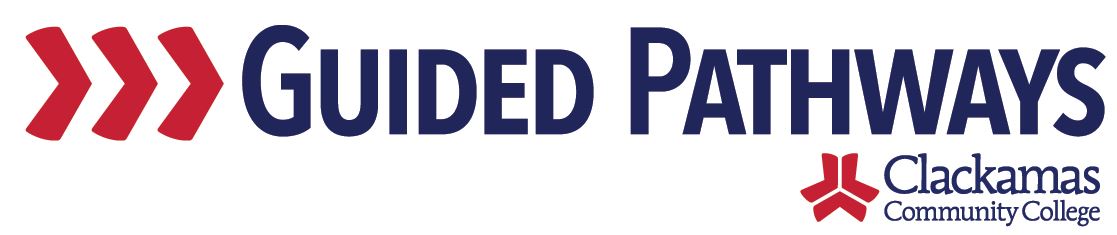 Guided Pathways Leadership TaskforceMeeting NotesJuly 6, 2020, 2:00–3:30 p.m. (Zoom)Follow up on previous commitments and updatesDiscussion of leadership and membership changes:Kelly and Dawn are co-chairs – Melissa will no longer be co-chairCarol is on sabbatical next year, Max is leaving the college in AugustCommitments were reviewed:Kelly’s commitment was completedReview Self-AssessmentSelf-assessment document:Self-assessment work started back in 2017Spent several meetings digging into the self-assessment to see where the college was with guided pathways – engaged with that work because we knew it was important for our continued evolution as a guided pathways institution, also completed as part of our application to join the Oregon Pathways cohort (which was a success)Want to revisit to see where we are Large Group Discussion on Self-AssessmentThere was large group discussion on the current status of essential practices in the self-assessment – updates were discussedMax updated the document in real-timeDiscuss and Revise Self-Assessment in Small GroupsThe larger group broke out into three breakoutsGroup 1 focused on 2. HELPING STUDENTS CHOOSE AND ENTER A PATHWAYDawn, Brittany, Jaime, Lisa R, MarcGroup 2 focused on 3. KEEPING STUDENTS ON THE PATHMax, Dustin, Jennifer, Lori, TaraGroup 3 focused on 4. ENSURING THAT STUDENTS ARE LEARNINGKelly, David, Lisa Anh, Nora, SueLarge Group Discussion of FindingsEach group shared out which have been implemented and not implemented, what changes have occurred, discussed updates next steps The recorder for each group will send their document to KellyIntroduce Next Steps/ConversationsKelly will compile each group’s documents into one master document, Sara will send that outUse this to come back together to discuss the purpose of the taskforce and what the next steps are for the taskforceUse those next steps to see who needs to be in the taskforce and what subgroups need to exist in order to get the work doneReview commitments and next stepsCommitments and next steps were reviewedThe next meeting of the Guided Pathways Taskforce is on Monday, August 3m 2:00-3:30 p.m.